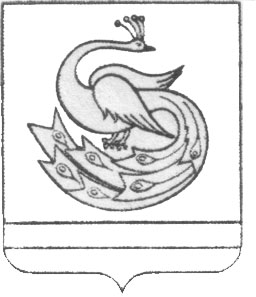 АДМИНИСТРАЦИЯ ПЛАСТОВСКОГО МУНИЦИПАЛЬНОГО РАЙОНА                      П О С Т А Н О В Л Е Н И Е«31_»__10_____ 2019 г.                                                                              № 1089В соответствии с Федеральным законом от 06.10.2003 № 131-ФЗ «Об общих принципах организации местного самоуправления в Российской Федерации», Федеральным законом от 21.12.1994 № 69-ФЗ «О пожарной безопасности», в целях предупреждения пожаров в связи наступлением осенне-зимнего пожароопасного периода, администрация Пластовского муниципального районаПОСТАНОВЛЯЕТ:1. Утвердить План мероприятий по обеспечению пожарной безопасности Пластовского городского поселения и населенных пунктов сельских поселений на территории Пластовского муниципального района  на осенне-зимний пожароопасный период 2019-2020 годов. (Приложение).2. Первому заместителю главы Пластовского муниципального района Пестрякову А.Н., главам поселений (Гордиенко А.В., Докалову А.А., Кривозубовой Е.В., Фролову А.С.) организовать выполнение Плана мероприятий по обеспечению пожарной безопасности Пластовского городского поселения и населенных пунктов сельских поселений на территории Пластовского муниципального района  на осенне-зимний пожароопасный период 2019-2020 годов3. Рекомендовать руководителям предприятий и учреждений провести повторные проверки технического состояния зданий и сооружений на предмет соответствия требованиям к работе в условиях зимы, особое внимание уделить безопасности людей, состоянию эвакуационных выходов и путей эвакуации, состоянию систем отопления и электросилового хозяйства и соблюдение в зданиях противопожарного режима. Провести внеплановые инструктажи с работниками по соблюдению мер пожарной безопасности в осенне-зимний пожароопасный период.4. Настоящее постановление разместить на официальном сайте администрации  Пластовского муниципального района в сети «Интернет».          5.  Организацию выполнения настоящего постановления возложить  на первого заместителя главы Пластовского муниципального района Пестрякова А.Н. Глава  Пластовского муниципального района                                                        А.В. Неклюдов                                                                    Приложение  к постановлению                                                                     администрации  Пластовского                                                                         муниципального района                                                                        от 31.10._2019 № 1089Планмероприятий по обеспечению пожарной безопасности Пластовского городского поселения и населенных пунктов сельских поселений на территории Пластовского муниципального района  на осенне-зимний пожароопасный период 2019-2020 годовО мерах пожарной безопасности Пластовского городского поселения и населенных пунктов сельских поселений на территории Пластовского муниципального района  в осенне-зимний пожароопасный  период 2019-2020 годов № п/пНаименование мероприятийДата  проведенияОтветственные1При формировании бюджета на  2020    год предусмотреть финансирование мероприятий по обеспечению первичных мер пожарной безопасности и противопожарное водоснабжение поселенийноябрьАдминистрацияПластовского муниципального районаАдминистрациисельских поселений2Обеспечить контроль за работой инструкторов пожарной профилактики поселений по обучению населения мерам пожарной безопасности с учетом сезонности и обстановки с пожарами осенне-зимний периодАдминистрациисельских поселений3Провести мероприятия по выявлению бесхозных строений и других мест возможного пребывания лиц без определенного места жительства, принять меры по сносу заброшенных и ветхо-аварийных зданийноябрьПервый заместитель главы Пластовского муниципального района Пестряков А.Н.Администрации сельских поселений4Проверить наличие и исправность систем оповещения населения, определить ответственных за оповещение населения в случае угрозы или возникновения ЧСноябрьАдминистрацияПластовского муниципального районаАдминистрациисельских поселений5Организовать размещение памяток, инструкций, плакатов по пожарной безопасности в местах с массовым пребыванием людей, оформление уголков пожарной безопасности в общественных зданияхосенне-зимний периодАдминистрацияПластовского муниципального районаАдминистрациисельских поселений6Совместно с представителями противопожарной службы провести на территории населенных пунктов сельских поселений сходы (встречи, собрания) с населением по разъяснению мер пожарной безопасности в зимний периодноябрь - декабрьАдминистрациисельских поселений7Проверка состояния источников наружного противопожарного водоснабжения на территории поселений. Принять меры к обозначению пожарных гидрантов, устройству незамерзающих прорубей на водоёмах, а также обеспечению подъездов к нимосенне-зимний периодПервый заместитель главы Пластовского муниципального района Пестряков А.Н.Администрации сельских поселений8Обеспечить жесткий контроль и личное участие руководителей на начальной стадии ЧС, связанной с пожаромпостоянноПервый заместитель главы Пластовского муниципального района Пестряков А.Н.Гордиенко А.В.Докалов А.А.Кривозубова Е.В.Фролов А.С.9Проверка готовности пунктов временного размещения (ПВР) для приема и размещения пострадавших в ЧСноябрь-декабрьАдминистрацияПластовского муниципального районаАдминистрациисельских поселений10Контроль за расчисткой дорог и подъездных путейосенне-зимний периодПервый заместитель главы Пластовского муниципального района Пестряков А.Н.Администрации сельских поселений11Организовать размещение на официальных сайтах администраций доступной информации о складывающейся обстановке с пожарами и последствиями от них, а также о мерах, направленных на их предупреждениепостоянноАдминистрацияПластовского муниципального районаАдминистрациисельских поселений12Продолжить проведение  совместных с  представителями ОМВД РФ по Пластовскому району, УСЗН Пластовского района, ПСЧ-71  рейдовых посещений социально-неадаптированных и ведущих асоциальный образ жизни граждан с целью проведения проверки противопожарного состояния жилища с составлением чек-листов, проведение инструктажей по соблюдению мер пожарной безопасности  в осенне-зимний пожароопасный период, раздача памятокосенне-зимний периодУправлениесоциальнойзащитынаселения ПМР13Продолжить работу по установке автономных дымовых извещателей в жилищах малоимущих и многодетных семей,  инвалидовпостоянноУправлениесоциальнойзащитынаселения ПМР14Провести соответствующую разъяснительную работу среди учащихся и родителей о мерах пожарной безопасности и действиях при пожареосенне-зимний периодУправление образования ПМР15 Обеспечить информирование населения о произошедших в районе пожарах, их последствиях и профилактических мероприятиях по предупреждению пожаровосенне-зимний периодРедакция газеты «Знамя Октября» 16Продолжить трансляцию видеороликов на противопожарную тематику в программах местного телевиденияосенне-зимний периодООО «Пласт-СКТВ» 